Publicado en Madrid el 09/03/2018 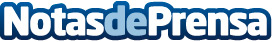 K-tuin cumple su 24 cumpleaños con cifras de récordLo celebra con ofertas en iPhone, iPad y Mac desde el viernes 9 al domingo 11 de marzoDatos de contacto:Pres Coporate ComNota de prensa publicada en: https://www.notasdeprensa.es/k-tuin-cumple-su-24-cumpleanos-con-cifras-de Categorias: Nacional Marketing Aragón Consumo Innovación Tecnológica http://www.notasdeprensa.es